REFORMULATED Thai Lime & MangoNOTES:  Fragrance Load is 10% Delete ‘Candle’ or ‘Melt’ as appropriateText in red is optional and may be removedThai Lime & Mango Candle / Melt(Limonene)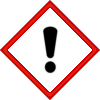 Warning:May cause an allergic skin reaction. Harmful to aquatic life with long lasting effects.Avoid breathing vapour or dust.  Avoid release to the environment.  Wear protective gloves.   IF ON SKIN:  Wash with plenty of soap and water.  If skin irritation or rash occurs:  Get medical advice/attention. Wash contaminated clothing before reuse.  Dispose of contents/container to approved disposal site in accordance with local regulations.Contains: 3-(o-Ethylphenyl)-2,2-dimethylpropionaldehyde, Citral, Ethyl Linalool, Eucalyptol, Geraniol. May produce an allergic reaction.Company Name, Company Address, Company Telephone Number